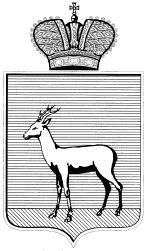 АДМИНИСТРАЦИЯ КИРОВСКОГО ВНУТРИГОРОДСКОГО РАЙОНАГОРОДСКОГО ОКРУГА САМАРА ПОСТАНОВЛЕНИЕ                                                                 ____________________№____________________В.В.Ротерс 995 87 00 О реализации инициативного проекта              «Зеленая аллея» в 2023 году О реализации инициативного проекта              «Зеленая аллея» в 2023 годуНа основании Решения Совета депутатов Кировского внутригородского района городского округа Самара от 11.02.2021 № 35 «Об утверждении Положения «О порядке выдвижения, внесения, обсуждения и рассмотрения инициативных проектов на территории Кировского внутригородского района городского округа Самара»,
в соответствии с Федеральным законом от 06.10.2003 года № 131-ФЗ «Об общих принципах организации местного самоуправления
в Российской федерации» в целях реализации инициативного проекта «Зеленая аллея»постановляю:Утвердить инициативный проект «Зеленая аллея» 
для реализации в 2023 году, согласно приложения к настоящему постановлению.Настоящее Постановление вступает в силу со дня 
его официального опубликования.Контроль за выполнением настоящего Постановления возложить 
на заместителя главы Кировского внутригородского района городского округа Самара В.В. Ротерса.На основании Решения Совета депутатов Кировского внутригородского района городского округа Самара от 11.02.2021 № 35 «Об утверждении Положения «О порядке выдвижения, внесения, обсуждения и рассмотрения инициативных проектов на территории Кировского внутригородского района городского округа Самара»,
в соответствии с Федеральным законом от 06.10.2003 года № 131-ФЗ «Об общих принципах организации местного самоуправления
в Российской федерации» в целях реализации инициативного проекта «Зеленая аллея»постановляю:Утвердить инициативный проект «Зеленая аллея» 
для реализации в 2023 году, согласно приложения к настоящему постановлению.Настоящее Постановление вступает в силу со дня 
его официального опубликования.Контроль за выполнением настоящего Постановления возложить 
на заместителя главы Кировского внутригородского района городского округа Самара В.В. Ротерса.На основании Решения Совета депутатов Кировского внутригородского района городского округа Самара от 11.02.2021 № 35 «Об утверждении Положения «О порядке выдвижения, внесения, обсуждения и рассмотрения инициативных проектов на территории Кировского внутригородского района городского округа Самара»,
в соответствии с Федеральным законом от 06.10.2003 года № 131-ФЗ «Об общих принципах организации местного самоуправления
в Российской федерации» в целях реализации инициативного проекта «Зеленая аллея»постановляю:Утвердить инициативный проект «Зеленая аллея» 
для реализации в 2023 году, согласно приложения к настоящему постановлению.Настоящее Постановление вступает в силу со дня 
его официального опубликования.Контроль за выполнением настоящего Постановления возложить 
на заместителя главы Кировского внутригородского района городского округа Самара В.В. Ротерса.Глава Кировского внутригородского района городского округа Самара                                                           И.А.РудаковИ.А.Рудаков